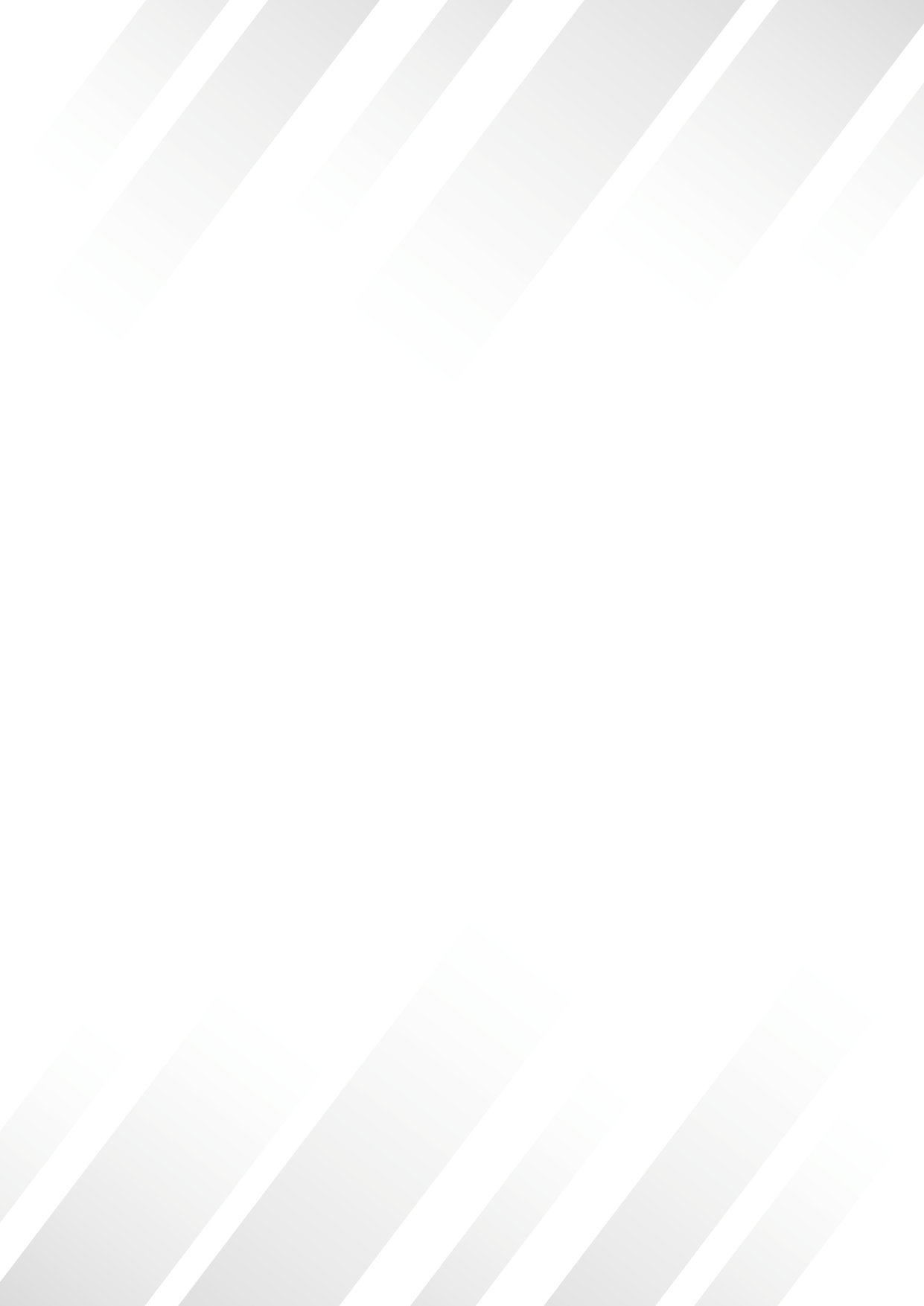 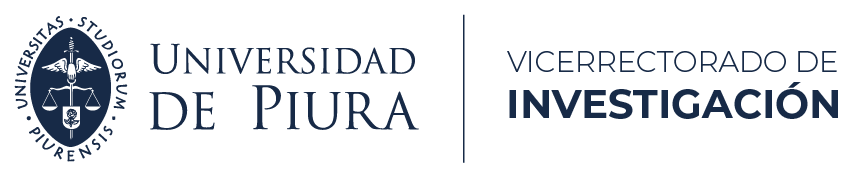 Fondo semilla UDEPFORMULARIO DE LA PROPUESTA –ETAPA 1Las propuestas de proyecto deben usar esta plantilla. La propuesta completa debe ser enviada al correo asistente.vri@udep.edu.pe antes de la fecha de entrega, que es el 6 de junio del 2022 a las 23.59 horas.DESCRIPCIÓN DE LA IDEA/PREGUNTA DE INVESTIGACIÓN Y MOTIVACIÓN Y CONTEXTO DEL PROYECTO Máximo 2000 palabrasPreguntas orientadorasDescriba brevemente la idea o pregunta de investigación principal, así como la motivación para llevar a cabo esta investigación y el contexto de la misma.Describa brevemente la relevancia/contribución del proyecto tanto desde el punto de vista académico como el de su impacto en el medio social, regional o nacional, así como su conexión con los objetivos del desarrollo sostenible.Describa brevemente la metodología o metodologías que esperan implementar para llevar a cabo el proyecto de investigación.Discute el alcance multi/interdisciplinar de la propuesta.Discuta la sostenibilidad de la propuesta de investigación en el mediano y largo plazo.Describa los resultados esperados del proyecto.Experiencia del equipo de investigaciónMáximo 1000 palabrasPreguntas orientadorasComente las capacidades y experiencia previa del equipo de investigación para sacar adelante el proyecto propuesto. Asimismo, comente los roles que se espera tengan en el proyecto los integrantes del equipo.Comente cómo el proyecto ayudará a formar/fortalecer capacidades de investigación entre los integrantes del equipo.